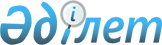 Оңалту жоспарының тиімділігі (тиімсіздігі) туралы уақытша әкімші қорытындысының үлгі нысанын бекіту туралы
					
			Күшін жойған
			
			
		
					Қазақстан Республикасы Премьер-Министрінің Орынбасары - Қазақстан Республикасының Қаржы министрінің 2014 жылғы 30 сәуірдегі № 203 бұйрығы. Қазақстан Республикасының Әділет министрлігінде 2014 жылы 18 маусымда № 9485 тіркелді. Күші жойылды - Қазақстан Республикасы Қаржы министрінің 2015 жылғы 9 желтоқсандағы № 639 бұйрығымен      Ескерту. Күші жойылды - ҚР Қаржы министрінің 09.12.2015 № 639 (алғаш ресми жарияланған күнінен кейін күнтізбелік он күн өткен соң қолданысқа енгізіледі) бұйрығымен.

      «Оңалту және банкроттық туралы» Қазақстан Республикасының 2014 жылғы 7 наурыздағы Заңының 15-бабының 14) тармақшасына сәйкес БҰЙЫРАМЫН:



      1. Қоса беріліп отырған оңалту жоспарының тиімділігі (тиімсіздігі) туралы уақытша әкімші қорытындысының үлгі нысаны бекітілсін.



      2. Республикалық мемлекеттік мүлікке билік ету және оңалту мен банкроттық рәсімдері әдіснамасы департаменті (Д.Б. Әділханов):



      1) осы бұйрықтың Қазақстан Республикасының Әділет министрлігінде мемлекеттік тіркелуін және оның ресми жариялануын;



      2) осы бұйрықтың Қазақстан Республикасы Қаржы министрлігінің интернет-ресурсына орналастырылуын қамтамасыз етсін.



      3. Осы бұйрықтың орындалуын бақылау Республикалық мемлекеттік мүлікке билік ету және оңалту мен банкроттық рәсімдері әдіснамасы департаменті Д.Б. Әділхановқа жүктелсін.



      4. Осы бұйрық алғашқы ресми жарияланғаннан кейін он күнтізбелік күн өткен соң қолданысқа енгізіледі.      Қазақстан Республикасы 

      Премьер-Министрінің Орынбасары -

      Қазақстан Республикасының

      Қаржы министрі                                      Б. Сұлтанов

Қазақстан Республикасы     

Премьер-Министрінің Орынбасары 

Қазақстан Республикасы     

Қаржы министрінің        

2014 жылғы 30 сәуірдегі     

№ 203 бұйрығымен бекітілген   

                                                                Нысан 

Оңалту жоспарының тиімділігі (тиімсіздігі) туралы уақытша

әкімші қорытындысының үлгі нысаны__________                                     ______________________

(күні)                                              (жасалған орны)      «Оңалту және банкроттық туралы» Қазақстан Республикасының 2014 жылғы 7 наурыздағы Заңының 70-бабы 2-тармағының 2) тармақшасына сәйкес уақытша әкімші оңалту жоспарының _____________________________

                          (тегі, аты, болған жағдайда – әкесінің аты)

тиімділігі (тиімсіздігі)____________________________ туралы қорытынды

                           (борышкердің атауы)

жасады.

      Борышкер туралы жалпы мәліметтер осы қорытындының үлгі нысанының 1-қосымшасында көрсетілген. 

1. Оңалту жоспарына сәйкес оңалту шаралары      Ескерту. 1-тарауға өзгеріс енгізілді - ҚР Қаржы министрінің 05.03.2015 № 155 бұйрығымен. 

2. Борышкер қызметінің қаржы-экономикалық

және өндірістік көрсеткіштері

      1. Оңалту рәсімдерін қолдану алдындағы соңғы 3 жылдың бухгалтерлік балансының көрсеткіштері және бухгалтерлік балансының болжамы осы қорытындыға 2-қосымшада көрсетілген. 



      2. Оңалту рәсімдерін қолдану алдындағы соңғы 3 жылдың пайда мен зияндар туралы есеп көрсеткіштері және пайда мен зияндар туралы есеп болжамы осы қорытындыға 3-қосымшада көрсетілген. 



      3. Оңалту рәсімдерін қолдану алдындағы соңғы 3 жылдың ақша қаражатының қозғалысы туралы есеп көрсеткіштері және ақша қаражатының қозғалысы туралы есеп болжамы осы қорытындыға 4-қосымшада көрсетілген.



      4. Өндіріс бағдарламасы осы қорытындыға 5-қосымшада көрсетілген. 



      5. Іске асыру бағдарламасы осы қорытындыға 6-қосымшада көрсетілген. 



      6. Кредиторлық берешекті өтеу болжамы осы қорытындыға 7-қосымшада көрсетілген. 

3. Оңалту жоспарының тиімділігі (тиімсіздігі)

туралы қорытынды_____________________________________________________________________

(оңалту жоспарының тиімді (тиімсіз) болып табылуына негіздемелер)

_____________________________________________________________________

_____________________________________________________________________Оңалту жоспарының тиімділігі (тиімсіздігі) туралы қорытынды ___________ парақта жасалған, _______ беті нөмірленген және тігілген.      Қосымшасы: _____________ парақта.      Уақытша әкімші ________________________________________________

                                    Т.А.Ә. (қолы)

      Ескертпе: * - растайтын құжаттардың көшірмесі қоса беріледі.

Оңалту жоспарының тиімділігі 

(тиімсіздігі) туралы уақытша 

әкімші қорытындысының     

үлгі нысанына         

1-қосымша            

Борышкер туралы жалпы мәліметтер      Ескерту. 1-қосымшаға өзгеріс енгізілді - ҚР Қаржы министрінің 05.03.2015 № 155 бұйрығымен.Уақытша әкімші ___________________________ Қолы _____________________

Оңалту жоспарының тиімділігі 

(тиімсіздігі) туралы уақытша 

әкімші қорытындысының     

үлгі нысанына         

2-қосымша            

Оңалту рәсімдерін қолдану алдындағы соңғы 3 жылдың бухгалтерлік

балансының көрсеткіштері және бухгалтерлік балансының болжамы                                                           мың. теңгеУақытша әкімші ________________________ Қолы ________________________

Оңалту жоспарының тиімділігі 

(тиімсіздігі) туралы уақытша 

әкімші қорытындысының    

үлгі нысанына        

3-қосымша           

Оңалту рәсімдерін қолдану алдындағы соңғы 3 жылдың пайда мен

зияндар туралы есеп көрсеткіштері және пайда мен

зияндар туралы есеп болжамы                                                            мың теңгеУақытша әкімші ___________________________ Қолы _____________________

Оңалту жоспарының тиімділігі 

(тиімсіздігі) туралы уақытша 

әкімші қорытындысының     

үлгі нысанына         

4-қосымша            

Оңалту рәсімдерін қолдану алдындағы соңғы 3 жылдың ақша

қаражатының қозғалысы туралы есеп көрсеткіштері және

ақша қаражатының қозғалысы туралы есеп болжамы                                                            мың теңгеУақытша әкімші ___________________________ Қолы _____________________

Оңалту жоспарының тиімділігі 

(тиімсіздігі) туралы уақытша 

әкімші қорытындысының     

үлгі нысанына         

5-қосымша            

Өндіріс бағдарламасыУақытша әкімші ___________________________ Қолы _____________________

Оңалту жоспарының тиімділігі 

(тиімсіздігі) туралы уақытша 

әкімші қорытындысының     

үлгі нысанына         

6-қосымша            

Іске асыру бағдарламасыУақытша әкімші ___________________________ Қолы _____________________

Оңалту жоспарының тиімділігі 

(тиімсіздігі) туралы уақытша 

әкімші қорытындысының     

үлгі нысанына         

7-қосымша            

Кредиторлық берешекті өтеу болжамыУақытша әкімші ___________________________ Қолы _____________________
					© 2012. Қазақстан Республикасы Әділет министрлігінің «Қазақстан Республикасының Заңнама және құқықтық ақпарат институты» ШЖҚ РМК
				№

р/сОңалту шараларының атауыОрындалу мерзімдеріОңалту шараларын іске асыру бойынша іс-шаралар (борышкердің төлем қабiлеттiлiгiн қалпына келтiруге бағытталған іс-қимылдарды, осы процеске тартылған шаруашылық субъектілерінің атауларын, құжаттарын, №, күндерін, қаржы есептілігі негізіндегі есептеулері мен сомаларын нақты көрсете отырып, сипаттау)*1Ұйымдастырушылық-шаруашылық2Техникалық3Қаржы-экономикалық4Құқықтық5Санация6электрондық аукцион жүргізу жолымен мүлікті (активтерді) сату7Талап ету құқықтарын басқаға беру8Борыштарды есептен шығару9Өсімпұлдар, айыппұлдарды есептен шығару10Борыштарды айырбастау11Бітімгерлік келісім жасау12Кредиттер (микрокредиттер) алу13Мемлекеттік қолдау шаралары14Қазақстан Республикасының заңнамасына қайшы келмейтiн өзге де iс-шаралар№Көрсеткіштер атауыАқпаратАқпаратАқпаратАқпаратАқпаратАқпаратАқпаратАқпаратАқпарат1Құрылтайшы құжаттарға сәйкес қазақ, орыс тілдерінде атауы2Оңалту рәсімін қолдану туралы шешім (№, күні, сот атауы)3Уақытша әкімшіні тағайындау туралы сот анықтамасы (№, күні, сот атауы)4Оңалту рәсімін келісу (келіспеу) туралы кредиторлар жиналысының хаттамасы5Мемлекеттік тіркеу туралы мәліметтер (тіркеу (қайта тіркеу) күні, тіркеу нөмірі, орны, мемлекеттік тіркеу негіздемесі (жаңадан құрылған, қайта құру, қосу және басқасы)/қайта тіркеу (жарғылық капитал мөлшерін азайту, атауын өзгерту және басқасы)6Толық почталық (заңды) мекенжайы7Экономикалық қызмет түрлерінің жалпы жiктеуіші бойынша қызмет түрі8Бизнес-сәйкестендіру нөмірі (БСН)9Құрылтайшының (-лардың) Т.А.Ә.10Басшының Т.А.Ә.11Бухгалтердің Т.А.Ә.12Борышкер мүлкінің менші киесінің (ол уәкілеттік берген органның), құрылтайшының қатысушының) және/немесе лауазымды(ол уәкілеттік берген органның), құрылтайшының (қатысушының) және/немесе өзге заңды тұлғалар борышкерінің лауазымды тұлғасының (тұлғаларының) қатысуы, % қатысу үлесі туралы мәліметтер (атауы, орналасқан, болған кезде БСН (ЖСН) қатысу кезеңі)13Құрылтайшы құжаттарға сәйкес жарғылық капитал мөлшері, мың теңге14Жер қойнауын пайдаланушы болып табылады ма: жер қойнауын пайдалану туралы құқықты кім және қашан берген, жер қойнауын пайдалану бойынша операцияларды ашу15Борышкердің құрылымдық бөлімшелерінің болуы туралы мәліметтер16Қаржылық есептіліктің деректері бойынша оңалту рәсімінің алдындағы соңғы 3 жылда негізгі қаражат пен материалдық емес активтердің болуы және олардың қозғалысы туралы мәліметтер (құны, мың теңге)оның ішінде:16.1негізгі қаражат16.2материалдық емес активтер17Қаржылық есептіліктің деректері бойынша оңалту рәсімінің алдындағы соңғы 3 жылда негізгі бағалы қағаздардың(акциялар, борыштық бағалы қағаздар, депозитариялық қолхаттар, инвестициялық пай қорларының пайлары, ислам бағалы қағаздары) (болған кезде мақта және астық қолхаттарының) болуы және олардың қозғалысы туралы мәліметтер1.01.20 ____ ж.1.01.20 ____ ж.1.01.20 ____ ж.1.01.20 ____ ж.1.01.20 ____ ж.1.01.20 ____ ж.1.01.20 ____ ж.Ағымдағы жылАғымдағы жыл17Қаржылық есептіліктің деректері бойынша оңалту рәсімінің алдындағы соңғы 3 жылда негізгі бағалы қағаздардың(акциялар, борыштық бағалы қағаздар, депозитариялық қолхаттар, инвестициялық пай қорларының пайлары, ислам бағалы қағаздары) (болған кезде мақта және астық қолхаттарының) болуы және олардың қозғалысы туралы мәліметтерсаны01.01.20__ж.

Бағалы қағаздардың құны.саны01.01.20__ж.

Бағалы қағаздардың құны.санысаны01.01.20__ж.

Бағалы қағаздардың құны.саны01.01.20__ж.

Бағалы қағаздардың құны.17.1Бағалы қағаздардың атауы (құны, мың теңге)18Кепілдікте тұрған мүлік туралы мәліметтерШарттың № және күніШарттың № және күніШарттың № және күніМүліктің атауыМүліктің атауыМүліктің атауыМүліктің атауыМүліктің ақысыМүліктің ақысы19Мүліктік жалдауда (жалгерлікте) тұрған мүлік туралы мәліметтерШарттың № және күніШарттың № және күніШарттың № және күніМүліктің атауыМүліктің атауыЖалға беру мерзіміЖалға беру мерзіміЖалға беру ақысыЖалға беру ақысы20Лизингке алынған мүлік туралы мәліметтерШарттың № және күніШарттың № және күніШарттың № және күніМүліктің атауыМүліктің атауыЛизингке алынған негізгі құралдың құныЛизингке алынған негізгі құралдың құныЛизингтік төлемдер бойынша өтелмеген сомаЛизингтік төлемдер бойынша өтелмеген сомаЖол кодыОңалту рәсімін қолдану алдындағы соңғы 3 жылдың іс жүзіндегі көрсеткіштеріОңалту рәсімін қолдану алдындағы соңғы 3 жылдың іс жүзіндегі көрсеткіштеріОңалту рәсімін қолдану алдындағы соңғы 3 жылдың іс жүзіндегі көрсеткіштеріОңалту рәсімін қолдану күніне көрсеткіштерОңалту жоспарына сәйкес болжамды көрсеткіштерОңалту жоспарына сәйкес болжамды көрсеткіштерОңалту жоспарына сәйкес болжамды көрсеткіштерОңалту жоспарына сәйкес болжамды көрсеткіштерОңалту жоспарына сәйкес болжамды көрсеткіштерЖол коды1.01._ ж.1.01.__ж1.01.__ ж.Оңалту рәсімін қолдану күніне көрсеткіштер1.01._ ж.1.01.__ж1.01.__ ж.1.01.__ ж.1.01._ ж.АктивтерАктивтерАктивтерАктивтерАктивтерАктивтерАктивтерАктивтерАктивтерАктивтерАктивтерI. Қысқа мерзімді активтер:Ақша қаражаты және оның баламалары010Қаржы активтері011Туынды қаржы құралдары012Қысқа мерзімді сауда және өзге де дебиторлық берешек013Ағымдағы табыс салығы014Қорлар015Өзге де қысқа мерзімді активтер016Қысқа мерзімді активтердің жиыны (010 жолдан 016 жолды қоса алғанда сомасы)100II. Ұзақ мерзімді активтерҚаржы активтері110Туынды қаржы құралдары111Өзге де ұзақ мерзімді қаржы активтері112Ұзақ мерзімді сауда және өзге де дебиторлық берешек113Үлестік қатысу әдісімен есепке алынатын инвестициялар114Инвестициялық мүлік115Негізгі қаражат116Биологиялық активтер117Материалдық емес активтер118Кейінге қалдырылған салықтық активтер119Өзге де ұзақ мерзімді активтер120Ұзақ мерзімді активтердің жиыны (110 жолдан 120 жолды қоса алғанда сомасы)200Баланс (100 жол + 200 жол)Мiндеттеме және капиталМiндеттеме және капиталМiндеттеме және капиталМiндеттеме және капиталМiндеттеме және капиталМiндеттеме және капиталМiндеттеме және капиталМiндеттеме және капиталМiндеттеме және капиталМiндеттеме және капиталМiндеттеме және капиталIII. Қысқа мерзімді міндеттемелерҚарыздар210Туынды қаржы құралдары211Қысқа мерзімді сауда және өзге де кредиторлық берешек212Табыс салығы бойынша ағымдағы салық міндеттемелері213Қызметкерлерге сыйақылар214Өзге де қысқа мерзімді міндеттемелер215Қысқа мерзімді міндеттемелердің жиыны (210 жолдан 215 жолды қоса алғанда сомасы)300IV. Ұзақ мерзімді міндеттемелерҚарыздар310Туынды қаржы құралдары311Ұзақ мерзімді сауда және өзге де кредиторлық берешек312Кейінге қалдырылған салықтық активтер313Ұзақ мерзімді міндеттемелер314Ұзақ мерзімді міндеттемелердің жиыны (310 жолдан 314 жолды қоса алғанда сомасы)400V. КапиталЖарғылық (акционерлік) капитал410Эмиссиялық кіріс411Сатып алынған меншікті үлес құралдары412Резервтер413Бөлінбеген пайда (өтелмеген залал)414Негізгі ұйымның меншік иелеріне тиесілі капиталдың жиыны (410 жолдан 414 жолды қоса алғанда сомасы)420Бақыламайтын меншік иелерінің үлесі421Барлығы капитал (420 жол +/- 421 жол)500Баланс (300 жол +400 жол + 500 жол)Көрсеткіштердің атауыЖол кодыОңалту рәсімін қолдану алдындағы соңғы 3 жылдың іс жүзіндегі көрсеткіштеріОңалту рәсімін қолдану алдындағы соңғы 3 жылдың іс жүзіндегі көрсеткіштеріОңалту рәсімін қолдану алдындағы соңғы 3 жылдың іс жүзіндегі көрсеткіштеріОңалту рәсімін қолдану күніне көрсеткіштерОңалту жоспарына сәйкес болжамды көрсеткіштерОңалту жоспарына сәйкес болжамды көрсеткіштерОңалту жоспарына сәйкес болжамды көрсеткіштерОңалту жоспарына сәйкес болжамды көрсеткіштерОңалту жоспарына сәйкес болжамды көрсеткіштерКөрсеткіштердің атауыЖол коды1.01._ ж.1.01.__ж1.01.__ ж.Оңалту рәсімін қолдану күніне көрсеткіштер1.01._ ж.1.01.__ж1.01.__ ж.1.01.__ ж.1.01._ ж.Түсім010Сатылған тауарлар мен қызметтердің өзіндік құны011Жалпы пайда (010 жол – 011 жол)012Сату бойынша шығыстар013Әкімшілік шығыстар014Өзге шығыстар015Өзге кірістер016Операциялық пайда жиыны (залал) (+/- 012 жолдан 016 жолды қоса алғанда)020Қаржыландыру бойынша түскен кірістер021Қаржыландыру бойынша шығыстар022Салық салғанға дейінгі пайда (залал) (+/- 020 жолдан 022 жолды қоса алғанда)100Табыс салығы бойынша шығыстар101Мыналарға қатысты бір жылғы пайда: (100 жол - 101 жол):200негізгі ұйымның меншік иелерібақыламайтын меншік иелерінің үлесіӨзге де жиынтық пайда (310 жолдан 311 жолды қоса алғанда сомасы):300оның ішінде:Негізгі қаражатты қайта бағалау310Қаржы активтерін қайта бағалау311Жалпы жиынтық пайда (200 жол + 300 жол)400Мыналарға тиесілі жалпы жиынтық пайда:негізгі ұйымның меншік иелерібақыламайтын меншік иелерінің үлесіАкцияға арналған пайда:500Жол кодыОңалту рәсімін қолдану алдындағы соңғы 3 жылдың іс жүзіндегі көрсеткіштеріОңалту рәсімін қолдану алдындағы соңғы 3 жылдың іс жүзіндегі көрсеткіштеріОңалту рәсімін қолдану алдындағы соңғы 3 жылдың іс жүзіндегі көрсеткіштеріОңалту рәсімін қолдану алдындағы соңғы 3 жылдың іс жүзіндегі көрсеткіштеріОңалту рәсімін қолдану күніне көрсеткіштерОңалту жоспарына сәйкес болжамды көрсеткіштерОңалту жоспарына сәйкес болжамды көрсеткіштерОңалту жоспарына сәйкес болжамды көрсеткіштерОңалту жоспарына сәйкес болжамды көрсеткіштерОңалту жоспарына сәйкес болжамды көрсеткіштерОңалту жоспарына сәйкес болжамды көрсеткіштерОңалту жоспарына сәйкес болжамды көрсеткіштерЖол коды1.01._ ж.1.01._ ж.1.01.__ж.1.01.__ ж.Оңалту рәсімін қолдану күніне көрсеткіштер1.01._ ж.1.01.__ж.1.01.__ж.1.01.__ ж.1.01.__ ж.1.01.__ ж.1.01._ ж.I. Операциялық қызметтен түскен ақша қаражатының қозғалысыI. Операциялық қызметтен түскен ақша қаражатының қозғалысыI. Операциялық қызметтен түскен ақша қаражатының қозғалысыI. Операциялық қызметтен түскен ақша қаражатының қозғалысыI. Операциялық қызметтен түскен ақша қаражатының қозғалысыI. Операциялық қызметтен түскен ақша қаражатының қозғалысыI. Операциялық қызметтен түскен ақша қаражатының қозғалысыI. Операциялық қызметтен түскен ақша қаражатының қозғалысыI. Операциялық қызметтен түскен ақша қаражатының қозғалысыI. Операциялық қызметтен түскен ақша қаражатының қозғалысыI. Операциялық қызметтен түскен ақша қаражатының қозғалысыI. Операциялық қызметтен түскен ақша қаражатының қозғалысыI. Операциялық қызметтен түскен ақша қаражатының қозғалысыI. Операциялық қызметтен түскен ақша қаражатының қозғалысы1. 1. Ақша қаражатының түсуі, барлығы (011 жолдан 015 жолды қоса алғанда сомасы)010оның ішінде:тауарлар мен қызметтерді сату011өзге де табыс012сатып алушылардан, тапсырыс берушілерден алынған аванстар013алынған сыйақылар014өзге де түсімдер0152. Ақша қаражатының кетуі, барлығы (021 жолдан 026 жолды қоса алғанда сомасы)020оның ішінде:тауарлар мен қызметтер үшін өнім берушілерге төлемдер021тауарлар мен қызметтерді берушілерге берілген аванстар022еңбек ақыны төлеу бойынша төлемдер023сыйақы төлемдері024бюджетке табыс салығы мен басқа да төлемдер025өзге де төлемдер0263. Операциялық қызметтен түскен ақша қаражатының таза сомасы (010 жол - 020 жол)030II. Инвестициялық қызметтен түскен ақша қаражатының қозғалысыII. Инвестициялық қызметтен түскен ақша қаражатының қозғалысыII. Инвестициялық қызметтен түскен ақша қаражатының қозғалысыII. Инвестициялық қызметтен түскен ақша қаражатының қозғалысыII. Инвестициялық қызметтен түскен ақша қаражатының қозғалысыII. Инвестициялық қызметтен түскен ақша қаражатының қозғалысыII. Инвестициялық қызметтен түскен ақша қаражатының қозғалысыII. Инвестициялық қызметтен түскен ақша қаражатының қозғалысыII. Инвестициялық қызметтен түскен ақша қаражатының қозғалысыII. Инвестициялық қызметтен түскен ақша қаражатының қозғалысыII. Инвестициялық қызметтен түскен ақша қаражатының қозғалысыII. Инвестициялық қызметтен түскен ақша қаражатының қозғалысыII. Инвестициялық қызметтен түскен ақша қаражатының қозғалысыII. Инвестициялық қызметтен түскен ақша қаражатының қозғалысы1. Ақша қаражатының түсуі, барлығы (041 жолдан 046 жолды қоса алғанда сомасы)040оның ішінде:негізгі құралдарды сату041материалдық емес активтерді өткізу042өзге де ұзақ мерзімді активтерді өткізу043алынған дивидендтер044алынған сыйақылар045өзге түсімдер0462. Ақша қаражатының кетуі, барлығы (051 жолдан 055 жолды қоса алғанда сомасы)050оның ішінде:негізгі қаражатты сатып алу051материалдық емес активтерді сатып алу052басқа ұзақ мерзімді активтерді сатып алу053қарыз беру054өзге төлемдер0553. Инвестициялық қызметтен түскен ақша қаражатының таза сомасы (040 жол – 050 жол)060III. Қаржы қызметінен түскен ақша қаражатының қозғалысыIII. Қаржы қызметінен түскен ақша қаражатының қозғалысыIII. Қаржы қызметінен түскен ақша қаражатының қозғалысыIII. Қаржы қызметінен түскен ақша қаражатының қозғалысыIII. Қаржы қызметінен түскен ақша қаражатының қозғалысыIII. Қаржы қызметінен түскен ақша қаражатының қозғалысыIII. Қаржы қызметінен түскен ақша қаражатының қозғалысыIII. Қаржы қызметінен түскен ақша қаражатының қозғалысыIII. Қаржы қызметінен түскен ақша қаражатының қозғалысыIII. Қаржы қызметінен түскен ақша қаражатының қозғалысыIII. Қаржы қызметінен түскен ақша қаражатының қозғалысыIII. Қаржы қызметінен түскен ақша қаражатының қозғалысыIII. Қаржы қызметінен түскен ақша қаражатының қозғалысыIII. Қаржы қызметінен түскен ақша қаражатының қозғалысы1. Ақша қаражатының түсімі, барлығы (071 жолдан 074 жолды қоса алғанда сомасы)070оның ішінде:акциялардың және басқа қаржы құралдарының эмиссиясы071қарыздар алу072алынған сыйақылар073өзге түсімдер0742. Ақша қаражатының кетуі, барлығы (80 жолдан 85 жолды қоса алғанда сомасы)080оның ішінде:қарыздарды өтеу081сыйақы төлеу082дивидендтерді төлеу083ұйымдардың акциялары бойынша меншік иелеріне төлемдер084өзге кетулер0853. Қаржы қызметінен түскен ақша қаражатының таза сомасы (070 жол – 080 жол)0904. Валюта айырбастау бағамының теңгеге әсері1005. Ақша қаражатының артуы +/- азаюы (030 жол +/- 060 жол +/- 090 жол+/-100 жол)1106. Есепті кезеңнің басына ақша қаражаты мен олардың баламалары1207. Есепті кезеңнің аяғындағы ақша қаражаты мен олардың баламалары130№Өнімдер атауы ____ ж. жоспар____ ж. жоспар____ ж. жоспар___ ж. жоспар____ ж. жоспарАБ123451.Кезеңнің басында аяқталмаған өндіріс, барлығыоның ішінде:1.11.2…1.N.Өзге2.Барлығы өнімдер шығарылды оның ішінде:2.12.2…2.NӨзге3.Кезеңнің соңында аяқталмаған өндіріс, барлығыоның ішінде:3.13.2…3.N.Өзге №Өнімдер атауы_____ жылға арналған жоспар_____ жылға арналған жоспар_____ жылға арналған жоспар_____ жылға арналған жоспар_____ жылға арналған жоспар_____ жылға арналған жоспар_____ жылға арналған жоспар_____ жылға арналған жоспар_____ жылға арналған жоспар_____ жылға арналған жоспар_____ жылға арналған жоспар_____ жылға арналған жоспар_____ жылға арналған жоспар_____ жылға арналған жоспар_____ жылға арналған жоспар№Өнімдер атауысаныіске асыру, мың теңгежиыны, мың теңгесаныіске асыру, мың теңгежиыны, мың теңгесаныіске асыру, мың теңгежиыны, мың теңгесаныіске асыру, мың теңгежиыны, мың теңгесаныіске асыру, мың теңгежиыны, мың теңгеАБ1234567891011121314151.Өнімді өткізу, барлығыоның ішінде:1.1.1.2.1.3.…1.N.Өзгеххххх№

р/сКезектілігіКредиторлар талаптарының тізіліміне енгізілген кредиторлық берешек сомасыКредиторлар талаптарының тізіліміне енгізілген кредиторлық берешек сомасыКредиторлар талаптарының тізіліміне енгізілген кредиторлық берешек сомасыКредиторлар талаптарының тізіліміне енгізілген кредиторлық берешек сомасыКредиторлар талаптарының тізіліміне енгізілген кредиторлық берешек сомасыКредиторлар талаптарының тізіліміне енгізілген кредиторлық берешек сомасы№

р/сКезектілігібарлығыоның ішіндеоның ішіндеоның ішіндеоның ішіндеоның ішінде№

р/сКезектілігібарлығы__. өтелуі__ж. өтелуі__ж. өтелуі__ж. өтелуі__ж. өтелуіАБ34567811-кезек22-кезек33-кезек44-кезек55-кезекЖиыны